IOWA DEPARTMENT OF TRANSPORTATIONTO OFFICE:	District ____	DATE:	_______________ ATTENTION:	District Engineer	REF.:	_________ County	Phase #: _____________FROM:	Alice Welch or Jeremy Harris	Project Code: _________	SAP No.: ____________OFFICE:	DesignSUBJECT:	Survey Completion (D1)The topographic engineering survey has been collected and the D1 date cleared for the proposed project for the _______________description from MasterWorks______________. The field survey work was completed on _______ by (choose one) the Survey Section of the Office of Design, District # or Consultant name and contract No.  The SUR file is located ____________.The photogrammetry was completed from aerial photography collected on _______ by (choose one) the Photogrammetry Section of the Office of Design or Consultant Name and Contract No.)  The PHO, RAS and TIN files are located ______________________.___:mkCc:	Design Project Engineer	Assistant District Engr.	District Utility Coordinator	District Land Surveyor	S. J. Gent	K. K. Patel	M. J. Kennerly 	N. Cuva	M. Dell 	E. C. Wright	K. D. Nicholson	B. Bradley	B. Hofer	C. Poole	W. A. Sorenson	M. A. Swenson	D. Stokes	J. S. Nelson	D. A. Popp	M. Nop	J. Ellis 	B. Smith	A. Poole	J. Hart	R. Meyer	T. Quam (if RR involvement)District Engineer:District 1 -	Smyth, Allison;District 2 -	Humpal, Nickolas;District 3 -	Felix, Jessica;District 4 -	Schram, Scott;District 5 -	Younie, Bob;District 6 -	Schnoebelen, Jim;cc:Kennerly, Michael; Wright, Eric; Hofer, Brad; Sorenson, Willy; Nelson, James S; Ellis, Jimmy; Poole, Angela; Gent, Steve; Cuva, Nicole; Nicholson, Kent; Swenson, Mark A; Popp, Deanne; Smith, Brian; Hart, John; Patel, Kevin; Dell, Mark; Bradley, Bryan; Poole, Chris; Stokes, Danny; Nop, Michael; Meyer, Ronald;Assistant District Engineer:District 1 -	Vortherms, Jeremy;District 2 -	Kelly, Mary;District 3 -	Tymkowicz, Shane;District 4 -	Mayberry, Wes;District 5 -	McElmeel, Steven;District 6 -	Tibodeau, Jesse;District Land Surveyor:District 1 -	Hildreth, Anthony;District 2 -	Eilders, Miranda;District 3 -	Sailer, James;District 4 -	Fox, Bill;District 5 -	Steffensmeier, Craig;District 6 -	Burger, Brad;District Utility Coordinator:District 1 -	Passick, Sean;District 2 -	Erickson, Daryl;District 3 -	Mulvihill, Kelly;District 4 -	Epperson, Nathaniel;District 5 -	Clancy, Bonnie;District 6 -	Flockhart, Steven;Design Project Engineer:Road 1 -	Holst, Jason;Road 2 -	Jia, Yanxiao;Road 3 -	Flattery, Paul;RR Involvement:Quam, Tami;District TSMO Engineers:Swisher, Andy;   District 1, District 2 (except Blackhawk Co.), and I-35 in District 5Yates, Austin;   District 3 and District 4Abuissa, Newman;   District 6, District 5 (except I-35), and Blackhawk Co. (District 2)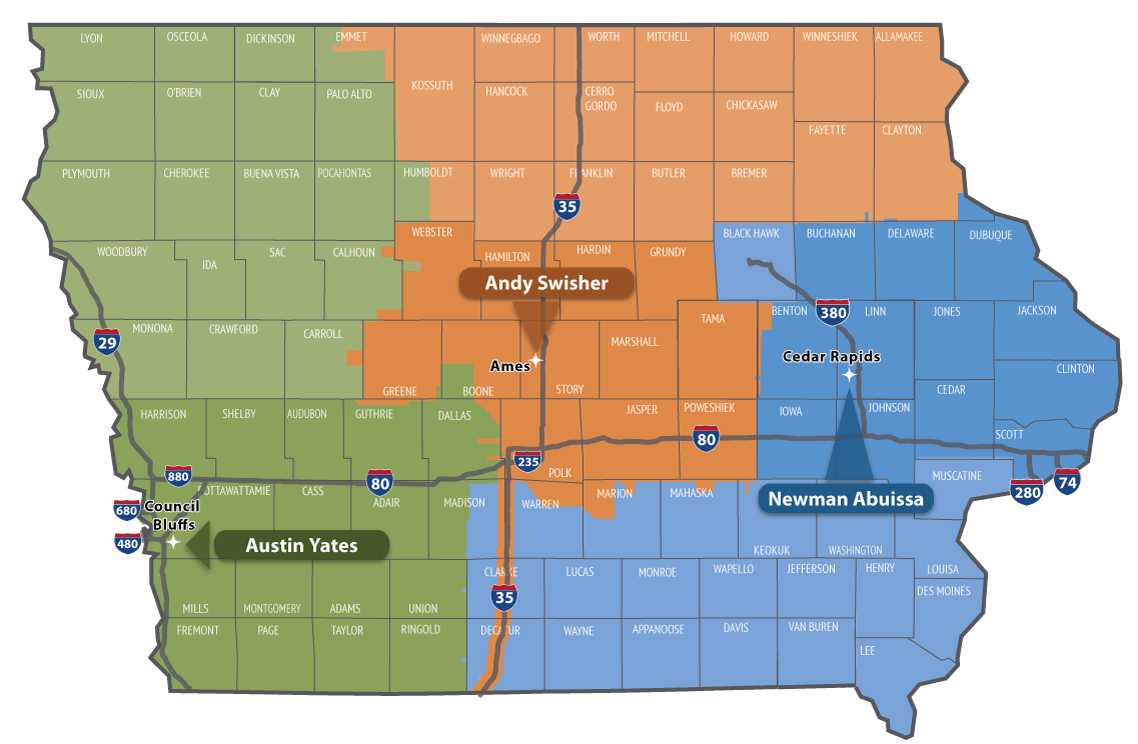 